EK BAĞARASI ÇOK PROGRAMLI ANADOLU LİSESİ “ADAY ÖĞRENCİ” REHBERLİK BÖLÜMÜMesleki tanıtım, rehberlik ve yönlendirme çalışmaları kapsamında okul/kurum resmi internet sayfasında "Aday Öğrenci" başlığı altında oluşturulacak bölümde yer verilecek içerik aşağıda listelenmiştir. Her okul kendi programına uygun olarak içerik ve tanıtım başlıkları belirleyebilecektir.Okulu niçin tercih etmesi gerektiği ile ilgili bilgilerBölgemizdeki ortaokulları tarafından öncelikli tercih edilen, Ülkesinde ve çevresinde yaşanan olaylara duyarlı olan, sosyal-kültürel faaliyetlerle adından söz ettiren, üniversiteye her yıl daha fazla öğrenci yerleştirebilen, mesleki becerileri ve hizmet bilinci olan sorumluluk sahibi öğrenciler yetiştirmek.Okul program türleriAnadolu Lisesi bölümü, Meslek Bölümünde ise , Muhasebe ve Finansman ile Çocuk Gelişimi Alanı bulunmaktadır.Okulun varsa işbirliği yaptığı veya yürüttüğü projeler, protokollerHami Projesi-Elini uzat-Okul proje okulu ise proje bilgileriEğitim öğretim şekli ( Normal-İkili Öğretim )Normal EğitimÖğrenci türü (Kız-Erkek-Karma)Karma EğitimPansiyon olup olmadığı, pansiyon türü, barınma koşullarıOkulda bulunan alanların tanıtım bilgileri Muhasebe ve Finansaman(Bilgisayarlı Muhasebe)Çocuk Gelişimi ve Eğitimi(Erken Çocukluk Eğitimi)Okul tanıtım videolarıAlanlara ait dal listesi ve dalların özellikleriMuhasebe ve Finansaman(Bilgisayarlı Muhasebe)Çocuk Gelişimi ve Eğitimi(Erken Çocukluk Eğitimi)Öğrencilerin staja gönderildiği kurumların bilgileriÖğrencilerimiz 12.sınıfta Söke ilçesinde çeşitli işletme ve resmi /özel kurumlarda eğitim-öğretim yılı içerisinde staj çalışması yapmaktadır.Mezuniyet sonrası iş bulma imkânları ve okuldan mezun olmuş ve alanında çalışan öğrenci bilgileriKendi alanlarında mezun olan öğrencilerimiz kendi alanlarında tercih ettikleri üniversiteyi tamamladığında iş bulma imkanları vardır.Alana ait okul/kurumda yapılan uygulama örnekleri (resim-video vb)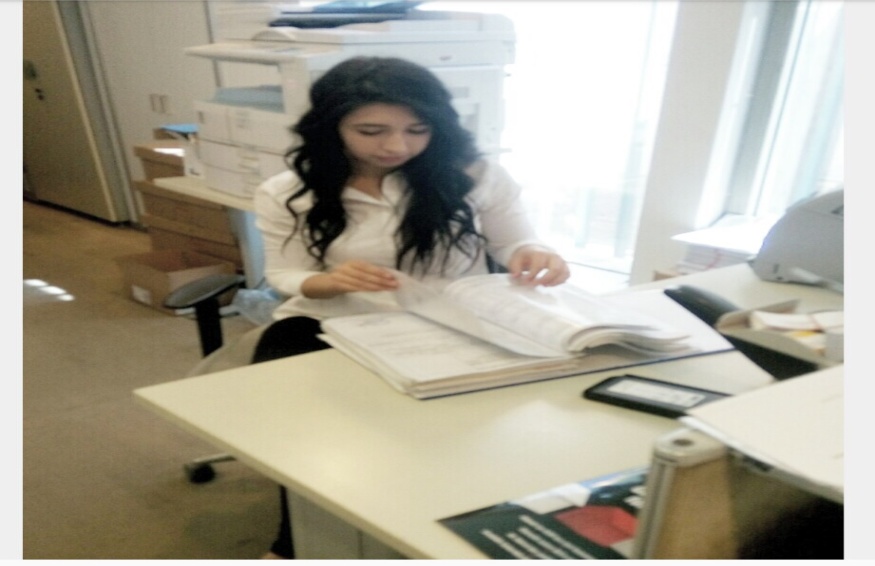 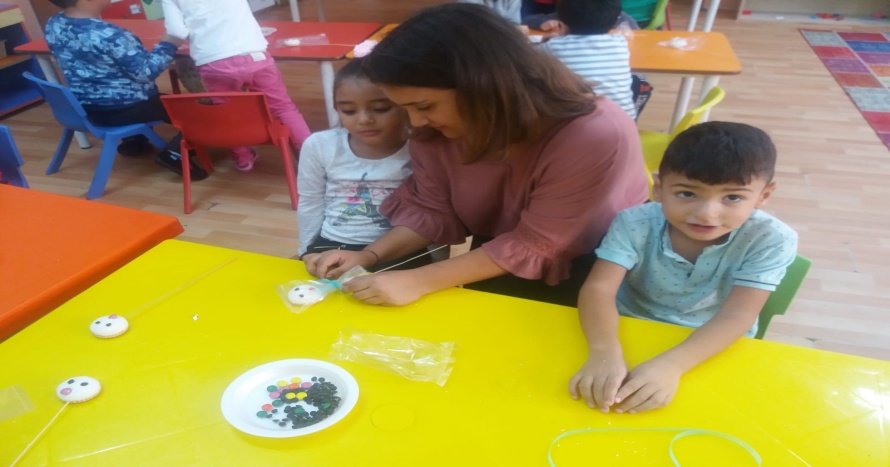 Ulusal /Uluslararası yarışmalarda elde edilen başarılarYükseköğretime yerleştirme oranlarıMeslek Alanlarından 2018/2019 Eğitim-öğretim yılından mezun olan 25 öğrenciden 5 öğrencimiz kendi alanlarına yerleşmiştir.Tanıtım, rehberlik veya yönlendirme için iletişim numaraları0 256 5441342-  0 505 7325149Okula kayıt koşulları, kayıt için gerekli belgelerSınavsız adrese dayalı Milli Eğitim Bakanlığı E-okul sistemi üzerinden kayıt yapılmaktadır.Ulaşım imkânlarıOkulumuz Aydın/Söke Bağarası mahallesindedir.Aydın’a 45 km, Söke’ye 16 km uzaklıktadır. Ulaşım bakımından münibüslerle sabah 06:00 dan akşam 20:00’a kadar yaklaşık her 15- 20 dakikada bir Söke’ye her yarım saatte bir Aydın’a düzenli seferler yapılamaktadırStaj/beceri eğitimi bilgileriÖğrencilerimiz 12.sınıfta Söke ilçesinde çeşitli işletme ve resmi /özel kurumlarda eğitim-öğretim yılı içerisinde staj /beceri eğitim çalışması yapmaktadır.Okutulacak dersleri ve saatlerini gösteren haftalık ders çizelgeleri	T.C	SÖKE KAYMAKAMLIĞI	SÖKE BAĞARASI ÇOK PROGRAMLI ANADOLU LİSESİ	Sınıf	:	9-CAMP	Toplam Ders Saati	:	40	Sınıf Öğretmeni	:	ÖZLEM BİÇER	Ders	(1)	(2)	(3)	(4)	(5)	(6)	(7)	(8)			08:25	09:20	10:10	11:00	11:50	13:20	14:10	15:00		Gün	09:05	10:00	10:50	11:40	12:30	14:00	14:50	15:40			MSGE	MSGE	MATE	MATE	İNG9ME	İNG9ME	KİMY	KİMYPazartesi	N.ÖZDEMİ	N.ÖZDEMİ	B.AVCI	B.AVCI	Ö.BİÇER	Ö.BİÇER	B.AVCI	B.AVCI	TÜREDB	TÜREDB	DİN K	DİN K	BİY	BİY	REH	İNG9MESalı	C.S. DAL	C.S. DAL	O.ALTINO	O.ALTINO	F.ÖZCAN	F.ÖZCAN	C.S. DAL	Ö.BİÇER	MATE	MATE	GÖR SA	GÖR SA	TARİH	TARİH	SOETK	SOETKÇarşamba	B.AVCI	B.AVCI	Z.GÜL	Z.GÜL	E.TURAN	E.TURAN	Ö.KOYUNC	Ö.KOYUNC	SAĞBİT	TÜREDB	FİZK	FİZK	İNG9ME	İNG9ME	MATE	MATEPerşembe	F.ÖZCAN	C.S. DAL	F.ÖZCAN	F.ÖZCAN	Ö.BİÇER	Ö.BİÇER	B.AVCI	B.AVCISEBED	SEBED	BED	BED	TÜREDB	TÜREDB	COĞ	COĞCuma	A.GÜZEL	A.GÜZEL	A.GÜZEL	A.GÜZEL	C.S. DAL	C.S. DAL	C.AYTEKİ	C.AYTEKİ	Ömer KOYUNCU	       Müdür